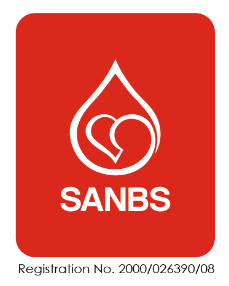 RFQ-0014-2023 - Request for Proposal: Supply of Invoice Verification Automation ANNEXURE A – Specification Sheet PURPOSEThe South African National Blood Services (SANBS) is seeking a suitably qualified and innovative service provider to render professional services for the implementation of an automated invoice verification system on SAP. The response to this proposal shall include a detailed methodology and project plan of how the activities will be carried out. The SANBS technical teams will be responsible for the support of the SANBS SAP environment.2. 	BACKGROUND The South African National Blood Services (SANBS) is a non-profit organization, as incorporated not for gain, and receives no funding from the government.The SANBS is primarily responsible for providing blood and blood products.The SANBS operates across South Africa, with the exclusion of Western Cape. The SANBS is further regarded as a major role player in the provision of support to countries in the SADC region.The SANBS implemented SAP software as its choice of Enterprise Resource Planning (ERP) solution in 1998. The system has a user base of approximately 2700 users.SANBS has the following SAP ECC modules implemented:SAP Document Management System (DMS)SAP Quality Management (QM)SAP Sales and Distribution (SD)SAP Finance/Controlling (FI/CO)SAP Investment Management (IM)SAP Project Systems (PS)SAP Plant Maintenance (PM)SAP Human Resource-HR (Payroll, Time, Org Management)SAP Employee Self Service & Management Self Service (ESS & MSS)SAP Performance Management (PMS) SAP Clinic Planning (CP)SAP Business Warehouse/Business Objects (BW & BOBJ)SAP Solution ManagerSAP Governance Risk and Compliance (GRC)SAP Materials Management (MM)SAP Batch Management (BM)SAP Supply Relation Management (SRM) SAP Contract Lifecycle Management (CLM) SAP Supplier Lifecycle Management (SLM )SAP Supplier Self Service (SUS)SAP Master Data Management (MDM)SAP Petty Cash and Expense Claims SAP Time and AttendanceSAP Process Orchestration (PO) SAP ABAP SAP WorkflowThird party SystemsInvoice Portal (AWS)BEST (Supplier statements Reconciliation solution)Mediswitch Enterprise Information Management-Open Text Meditech2.7    Technical InformationLandscape		: 4 tier landscape i.e. Sandbox, Dev, QA, PRDVersion			: ECC6 EHP8Operating system	: AIX 7.2Database		:DB2 
Back Up		: Spectrum3. 	SPECIFICATIONSThe scope of the required services is detailed below:Accounts payable currently verifies all confirmed invoices manually. This is highly labour intensive and can result in many inefficiencies. A solution is sought to eliminate all manual verification of invoices into SAP and the process to be automated. The verification required on invoices includes the following but not limited to:- Line items matching- Duplicate Invoice- Document balances- Invoice and Purchase Order Currency- Is there enough goods receipts quantity available to invoiceon the PO?- Is the price higher than the purchase order price?- Is the Invoice quantity greater than Purchase Order quantity?A high-level process flow of what is required is included below:SCANRequires manual work to sort and scan incoming paper invoices.INTERPRETExtracts data from the images (OCR) and provides the extracted invoice metadata at header and / or line item level.VERIFYAP Clerk verifies the extracted data, ifnecessary, corrects misinterpreted data.Only required if data cannot besuccessfully extracted via OCR.TRANSFERAfter processing in MIRO , all invoicesare automatically transferredto SAP.Reporting capability - Push notification/ workflows and escalations 5. INTENDED DURATION OF THE CONTRACTSANBS Intends to complete the above initiative over a six (6) months period.Additionally, SANBS would prefer the supplier to provide support services for three (3) years following deployment.6. EVALUATION METHODOLOGYThe information requested from the bidders in this proposal has been identified by the SANBS as necessary in order for the organization to be able to evaluate the commitment, capability, suitability and capacity of the bidders. SANBS will utilize the below evaluation methodology to select the preferred bidder.SANBS will embark on a Combined Evaluation methodology which will comprise of the following criteria,Refer to TOR Annexure B – Technical Evaluation sheet.  Evaluation Criteria  Total Score  1Desktop Evaluation 332PoC Evaluation 333Price Evaluation 234BEE Evaluation 11Cumulative Score100